INDICAÇÃO Nº 3853/2017Sugere ao Poder Executivo Municipal a troca de lâmpadas em caráter de urgência de vários postes localizados na extensão da Rua Itararé, no bairro Jardim Icaraí. Excelentíssimo Senhor Prefeito Municipal, Nos termos do Art. 108 do Regimento Interno desta Casa de Leis, dirijo-me a Vossa Excelência que, por intermédio do Setor competente, promova a troca de lâmpadas em caráter de urgência de vários postes localizados na extensão da Rua Itararé, no bairro Jardim Icaraí.Justificativa:Este vereador foi procurado por munícipes, solicitando a troca de lâmpadas de vários postes localizados na extensão da Rua Itararé, no bairro Jardim Icaraí, uma vez que há muitas lâmpadas queimadas, deixando o local bem escuro, trazendo transtornos aos moradores ali residentes.Plenário “Dr. Tancredo Neves”, em 17 de abril de 2017.JESUS VENDEDOR-Vereador / Vice Presidente-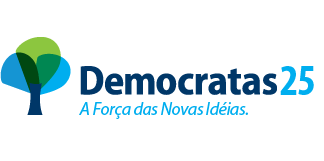 